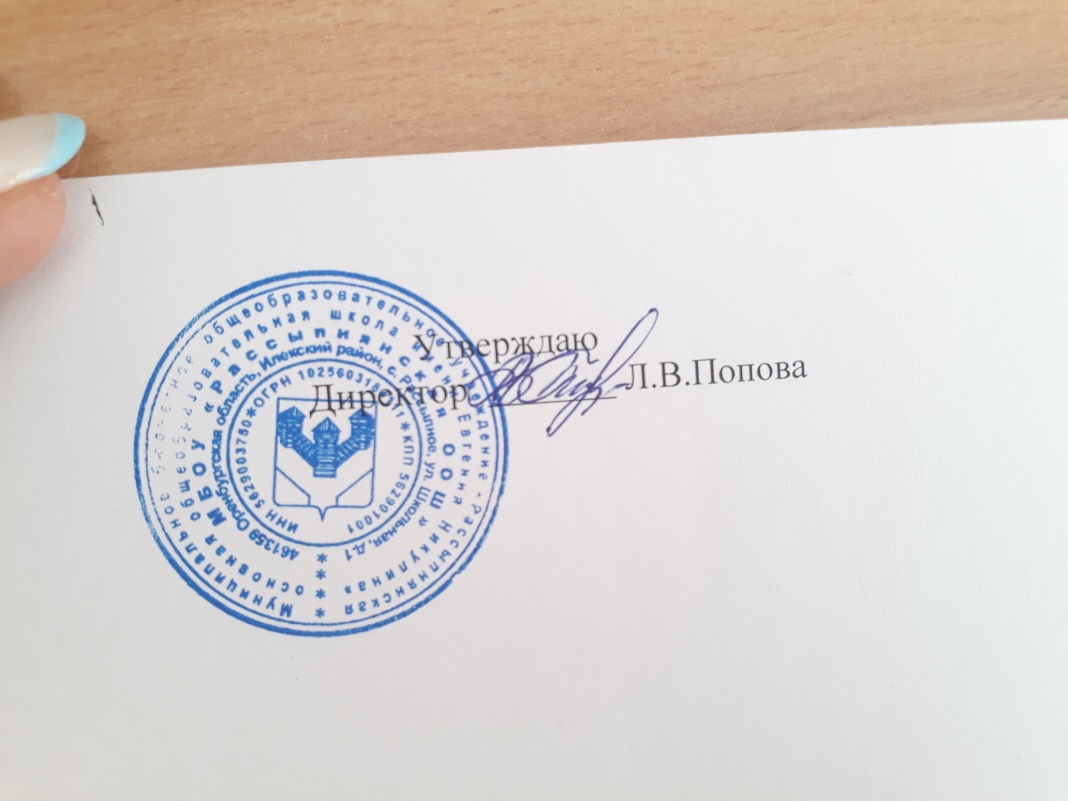 ПОЛОЖЕНИЕо деятельности школьного спортивного клуба«Атлант»                                                               Муниципального Бюджетного Общеобразовательного учреждения «Рассыпнянская основная общеобразовательная школа имени Евгения Никулина» Илекского района Оренбургской области 1. Общие положенияШкольный спортивный клуб «Атлант» (далее ШСК) –структурное подразделение, созданное на базе МБОУ «Рассыпнянская ООШ». Это общественная организация учителей, родителей и обучащихся МБОУ«Рассыпнянская ООШ».  (далее Школа), способствующая развитию физической культуры, спорта и туризма в школе.Школьный спортивный клуб создается с целью организации и проведения спортивно-массовой работы в образовательном учреждении во внеурочное время.Общее руководство клубом осуществляется Советом клуба.	Условием открытия клуба служат следующие критерии:наличие спортивной материально-технической базы (спортзал, спортивная площадка и др. оборудование);наличие в школе не менее 3-х объединений спортивной направленности;активное участие в спортивно-массовых мероприятиях и соревнованиях;наличие квалифицированных кадров.В своей практической деятельности клуб руководствуется Уставом школы и настоящим положением.	2. Цели и задачи спортивного клуба.активизация физкультурно-спортивной  работы и участие всех учащихся в спортивной жизни Школы;укрепление здоровья и физическое совершенствование учащихся на основе систематически организованных внеклассных спортивно-оздоровительных занятий   для детей, учителей, родителей;закрепление и совершенствование умений и навыков, полученных на уроках физической культуры, формирование жизненно необходимых физических качеств;воспитание общественной активности и трудолюбия, творчества и организаторских способностейу обучающихся;привлечение к спортивно-массовой работе в клубе ветеранов спорта, родителей учащихся Школы;профилактика таких асоциальных проявлений в детской и  подростковой среде как наркомания, курение, алкоголизм,  выработка потребности в здоровом образе жизни.3. Функции клубаОсновными функциями школьного спортивного клуба «Олимп» являются:обеспечение систематического проведения внеклассных физкультурно-спортивных мероприятий с обучающимися;организация постоянно действующих спортивных секций и клубов для учащихся;проведение внутришкольных и межшкольных соревнований, товарищеских спортивных встреч между классами;организация участия в соревнованиях, проводимых в Илекском районе, Оренбургской области, Приволжском округе, России;проведение широкой пропаганды физической культуры и спорта в Школе и селе Привольном.4. Организация работы спортивного клуба.Общее руководство деятельностью спортивного клуба «Олимп» осуществляет заместитель директора по воспитательной работе. Непосредственное организационное и методическое руководство осуществляет председатель Совета спортивного клуба, учитель физкультуры, назначаемый директором школы. Руководство работой в классах осуществляют физкультурные организаторы (физорги), избираемые на учебный год. Спортивный клуб ежегодно на своем собрании избирает Совет из 5-6  человек, который непосредственно руководит его работой. Между членами Совета распределяются обязанности по руководству комиссиями: спортивно-массовой работы, организационно-методической работы, пропаганде физической культуры и спорта, подготовке общественных инструкторов и судей и др.5. Права Совета спортивного клуба.Совет имеет право:принимать учащихся в состав клуба и исключать из него;представлять списки активистов, физкультурников и спортсменов для поощрения и награждения администрацией Школы и вышестоящими организациями;участвовать в составлении плана работы Школы по организации физкультурно - оздоровительной и спортивной деятельности.6. Обязанности членов спортивного клуба.Член спортивного клуба Школы обязан:посещать спортивные секции по избранному виду спорта;принимать активное участие в спортивных и физкультурно- оздоровительных мероприятиях Школы;ежегодно сдавать нормативы по физической культуре;способствовать укреплению материально-спортивной базы Школы, бережно относиться к имуществу спортклуба и спортивному инвентарю.7. Учет и отчетностьВ спортивном клубе Школы ведется следующая документация:календарь спортивно-массовых мероприятий на учебный год;журнал учета занятий в спортивных секциях и клубах;программы, учебные планы, расписание занятий спортивных секций и клубов;положение о проводимых соревнованиях.